Roteiro de Estudos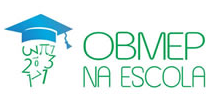 OBMEP NA ESCOLA – 2018N3 – CICLO 7 – ENCONTRO 1Assuntos a serem abordados:Equações e inequações quadráticas (Álgebra).Sugerimos os seguintes materiais de apoio à aula.- Textos:Material Teórico do Portal da Matemática, “Equações do Segundo Grau: Resultados Básicos”, F. S. Benevides , A. C. M. Neto (revisor).https://portaldosaber.obmep.org.br/uploads/material_teorico/3yjyn4r7tbggwMaterial Teórico do Portal da Matemática, “Equações de Segundo Grau: outros resultados importantes”, F. S. Benevides , A. C. M. Neto (revisor).https://portaldosaber.obmep.org.br/uploads/material_teorico/rimiriztlw08.pdfCaderno de Exercícios do Portal da Matemática, “Equações do Segundo Grau: Resultados Básicos”.https://portaldosaber.obmep.org.br/uploads/material/equacoes.pdfCaderno de Exercícios do Portal da Matemática, “Relações entre coeficientes e raízes”.https://portaldosaber.obmep.org.br/uploads/material/raizes.pdfMaterial Teórico do Portal da Matemática, "Inequações Produto", F. S. Benevides , A. C. M. Neto (revisor).https://portaldosaber.obmep.org.br/uploads/material_teorico/9a5p1x9bqqskk.pdf- Videoaulas do Portal da Matemática:Equações quadráticas:9º Ano do Ensino Fundamental  Módulo “Equações do Segundo Grau” (https://portaldosaber.obmep.org.br/index.php/modulo/ver?modulo=25&tipo=1)  videoaulas: "Equação do 2º Grau – Parte 1: Exemplos e Definição", "Equação do 2º Grau – Parte 2: Exemplo", "Equação do 2º Grau – Parte 3: Resolução de Exercícios", "Equação do 2º Grau – Parte 4: Fórmula Resolvente da Equação do Segundo Grau", "Equação do 2º Grau – Parte 5: Resolução de Exercícios", "Equação do 2º Grau – Parte 6: Resolução de Exercícios", "Equação do 2º Grau – Parte 7: Resolução de Exercícios", "Equação do 2º Grau – Parte 8: Resolução de Exercícios", "Equação do 2º Grau – Parte 9: Resolução de Exercícios", "Equação do 2º Grau – Parte 10: Relações entre Coeficientes e Raízes Aula 1", "Equação do 2º Grau – Parte 11: Relações entre Coeficientes e Raízes Aula 2", "Equação do 2º Grau – Parte 12: Relações entre Coeficientes e Raízes Aula 3", "Equação do 2º Grau – Parte 13: Relações entre Coeficientes e Raízes Aula 4".Inequações quadráticas:1º Ano do Ensino Médio  Módulo “Inequações Produto e Quociente de Primeiro Grau” (https://portaldosaber.obmep.org.br/index.php/modulo/ver?modulo=98)  videoaulas: "Introdução às Inequações Produto", "Inequações Produto: Aula de Exercícios - 01", "Inequações Produto: Aula de Exercícios - 02".Lista de Exercícios – ONE2018 – N3 – Ciclo 7 – Encontro 1ENUNCIADOSNo que segue, apresentamos uma lista de problemas que devem ser utilizados para direcionar o estudo desse encontro. Esses exercícios devem ser trabalhados segundo a metodologia do ensino da matemática através da resolução de problemas e as discussões desses exercícios devem motivar o estudo dos conteúdos propostos para esta aula.Exercício 1:Ache os valores reais de  para os quais a equação  não tem raízes reais.Exercício 2:Resolva a inequação .Exercício 3:Para a fabricação de bicicletas, uma empresa comprou unidades do produto A, pagando R$  e unidades do produto B, pagando R$ . Sabendo que o total de unidades compradas foi de  e que o preço unitário do produto A excede em R$  o preço unitário do produto B, determine o número de unidades compradas do produto A.Exercício 4:Três homens A, B e C, trabalhando juntos, realizam uma tarefa em  horas. Se trabalhassem sozinhos, A executaria a tarefa em  horas; B, em  horas; C, em  horas. Calcule .Exercício 5 (Questão 92 – Banco de Questões da OBMEP – Nível 3 - 2010):A soma  denota a soma dos primeiros  números naturais terminados em . Qual é o menor valor de  para que  seja maior do que ?Exercício 6 (Questão 81 – Banco de Questões da OBMEP – Nível 3 – 2010 – Adaptada):Sobre a equação , o certo é afirmar que:a) não possui raízes reais;b) tem três raízes reais distintas;c) tem duas raízes iguais;
d) tem apenas uma raiz real;Exercício 7 (Questão 13 – Prova da 1ª Fase da OBMEP – Nível 3 – 2005):Para cercar um terreno retangular de  metros quadrados com uma cerca formada por dois fios de arame foram usados  metros de arame. Qual é a diferença entre o comprimento e a largura do terreno?Exercício 8 (Questão 6 – Prova da 1ª Fase da OBMEP – Nível 3 – 2008):Ronaldo quer cercar completamente um terreno retangular de  m2. Ao calcular o comprimento da cerca ele se enganou, pois fez os cálculos como se o terreno fosse quadrado e comprou  metros de cerca a menos do que o necessário. Qual é a diferença entre o comprimento e a largura do terreno?Exercício 9 (Questão 12 – Prova da 1ª Fase da OBMEP – Nível 3 – 2009):A figura mostra um quadrado de lado  m dividido em dois retângulos e um quadrado. As áreas do quadrado  e do retângulo  são iguais. Qual é a área do retângulo ?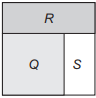 Exercício 10 (Questão 16 – Prova da 1ª Fase da OBMEP – Nível 3 – 2015):João colocou  moedas iguais em um pote e pediu a seus filhos, de idades distintas, que cada um deles colocasse no pote uma moeda para cada irmão mais velho e retirasse do pote duas moedas para cada irmão mais novo. Quando todos os filhos terminaram de fazer isso, restaram no pote  moedas. Quantos são os filhos de João?
Exercício 11 (Questão 8 – Prova da 1ª Fase da OBMEP – Nível 3 – 2012):A figura mostra um retângulo  decomposto em dois quadrados e um retângulo menor . Quando é semelhante a , dizemos que  é um retângulo de prata e a razão  é chamada razão de prata. Qual é o valor da razão de prata?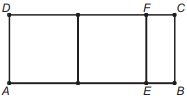 Exercício 12 (Questão 7 – Prova da 1ª Fase da OBMEP – Nível 3 – 2017):Se , com ,  e , qual é o valor de ?Lista de Exercícios – ONE2018 – N3 – Ciclo 7 – Encontro 1SOLUÇÕESSolução do Exercício 1:A equação quadrática  não tem raízes reais se, e somente se, o seu discriminante  é negativo se, e somente se,  se, e somente se, .Solução do Exercício 2:Chamando  de , a inequação  torna-se . Para resolver essa inequação quadrática, inicialmente vamos resolver a equação quadrática . As raízes dessa equação quadrática são dadas por , ou seja, as raízes são  e . Assim,  se, e somente se,  e , ou  e , se, e somente se,  e , ou  e . Como , não é possível  e . Logo,  se, e somente se, . Como , tem-se  se, e somente se, . Como , para todo , então  se, e somente se,  se, e somente se,  se, e somente se,  e , ou  e , se, e somente se,  e , ou  e . Como , não é possível  e . Assim,  se, e somente se, .Solução do Exercício 3:Seja  o número de unidades compradas do produto A. Então, foram compradas  unidades do produto B. Os preços unitários dos produtos A e B são iguais a  reais e  reais, respectivamente. Como o preço unitário do produto A excede em R$  o preço unitário do produto B, então  e, portanto, . As raízes dessa equação quadrática são dadas por , ou seja, as raízes são  e . Mas, o número de unidades do produto A compradas não pode ser , pois, nesse caso, o número de unidades do produto B seria , o que não é possível, pois o número de unidades compradas deve ser um número inteiro não negativo. Assim, .Solução do Exercício 4:Em  hora, A, B e C, trabalhando sozinhos, fariam ,  e  da tarefa, respectivamente. Trabalhando juntos, fariam  da tarefa. Logo,  e, portanto, . As raízes dessa equação quadrática são dadas por , ou seja, as raízes são  e . Como  deve ser positivo, então .Solução do Exercício 5:A soma dada é a soma dos  primeiros de uma progressão aritmética com primeiro termo  e razão , de modo que o -ésimo termo é  e, portanto, . Queremos achar o menor número inteiro positivo  tal que , ou seja, , ou seja, . Para resolver essa inequação quadrática, inicialmente vamos resolver a equação quadrática . As raízes dessa equação quadrática são dadas por , ou seja, as raízes são  e . Assim,  se, e somente se,  e , ou  e , se, e somente se,  e , ou  e . Como , tem-se  e  se, e somente se, , e  e  se, e somente se, . Assim,  se, e somente se,  ou . Como  deve ser inteiro positivo e , então  se, e somente se, , sendo que o menor valor para  é .Solução do Exercício 6:A alternativa correta é a (d). Observe que  e, logo,  é uma solução da equação dada, sendo que a opção (a) fica descartada. Agora, para ver se a equação dada tem uma, duas ou três soluções, só precisamos ver se a equação de quadrática  não tem solução, ou tem uma ou tem duas soluções. Mas, o discriminante dessa equação é , de modo que essa equação não possui raízes reais. Assim, a equação inicial tem uma única raiz real ().Observação: Outra maneira (e mais simples) de mostrar que  é observar que  e  e, portanto,  e .Solução do Exercício 7:Denotemos por  o comprimento e por  a largura do terreno. Então, o perímetro do terreno é  e sua área é . Já sabemos a área do terreno, que é  m2, donde . O enunciado nos diz que foram usados  m de arame para uma cerca de dois fios e, assim, o perímetro do terreno é  m. Logo,  e concluímos que . Segue que  e  são dois números cuja soma é  e o produto é . É facil ver que esses números são  e . Assim, a diferença pedida é  m. Mais geralmente, sabemos que o problema de determinar dois números reais dos quais se conhece a soma  e o produto  equivale a achar as soluções da equação quadrática . As raízes reais desta equação (caso existam) serão os números procurados. No nosso caso, temos que  e  são raízes de . As raízes dessa equação são dadas por , ou seja, as raízes são  e .Solução do Exercício 8:Pensando que o terreno fosse quadrado, Ronaldo calculou seu lado como  metros, e comprou 4 metros de cerca. Mas, ele precisaria de  metros de cerca, que é o perímetro do terreno. Se  é o comprimento e  a largura do terreno (supondo ), temos as equações , que expressa o perímetro, e , que expressa a área. Logo  e . Logo,  e  são raízes da equação quadrática . As raízes dessa equação são  e , donde .Outra maneira de determinar  é através da identidade , donde  e, logo, .
Solução do Exercício 9:Seja  o lado do quadrado . A área de  é, então, , a área de  é  e a área de  é . Como as áreas de  e  são iguais, então , ou seja, . As raízes dessa equação quadrática são dadas por . Como o lado  de  é positivo, então  e, logo, a área de  é  m2.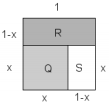 Solução do Exercício 10:Considerando cada par de irmãos, o mais velho retira duas moedas do pote pelo irmão mais novo, enquanto o mais novo coloca uma moeda no pote pelo mais velho. Logo, para cada par de irmãos, uma moeda é retirada do pote. Se forem  os filhos de João, há  pares de irmãos e, portanto, este é o número total de moedas retiradas do pote no processo. Logo, temos . Daí resulta . Resolvendo essa equação quadrática, obtemos  ou . Logo, João tem  filhos.Outra solução: Na tabela, numeramos os irmãos de  a , com idades crescentes: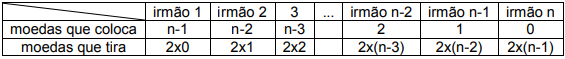 A segunda linha é o dobro da primeira e, portanto, o que sobra de moedas é igual à soma  e, portanto, . Daí resulta . Resolvendo essa equação quadrática, obtemos  ou . Logo, João tem  filhos.Solução do Exercício 11:Da semelhança dos retângulos  e  temos . Fazendo  (a razão de prata), temos , ou seja, . As raízes dessa equação quadrática são dadas por , sendo que a razão de prata é a raiz positiva, a saber, .Solução do Exercício 12:Como , então  e, logo, . Como , então  e, logo, , já que . A equação quadrática  pode ser facilmente resolvida fazendo , donde  ou . Como  e  são diferentes, então . Como  e , então .Roteiro de EstudosOBMEP NA ESCOLA – 2018N3 – CICLO 7 – ENCONTRO 2Assuntos a serem abordados:Funções quadráticas e seus gráficos (Funções).Sugerimos os seguintes materiais de apoio à aula.- Textos:Material Teórico do Portal da Matemática, “Função Quadrática: Definições, Máximos e Mínimos”, F. S. Benevides, A. C. M. Neto (revisor).https://portaldosaber.obmep.org.br/uploads/material_teorico/83bz2u7aae0w8.pdfMaterial Teórico do Portal da Matemática, “Gráfico da função quadrática e inequações de segundo grau”, F. S. Benevides, A. C. M. Neto (revisor).https://portaldosaber.obmep.org.br/uploads/material_teorico/a43rewocf8084.pdfMaterial Teórico do Portal da Matemática, “Função Quadrática: Exercícios”, F. S. Benevides, A. C. M. Neto (revisor).https://portaldosaber.obmep.org.br/uploads/material_teorico/8ecefhj511c0w.pdfCaderno de Exercícios do Portal da Matemática, “Noções Básicas”, T. Miranda, C. Assis.https://portaldosaber.obmep.org.br/uploads/material/vp5hzixwqfkcc.pdfCaderno de Exercícios do Portal da Matemática, “Noções Básicas: Definição, Máximos e Mínimos”, T. Miranda, C. Assis.https://portaldosaber.obmep.org.br/uploads/material/bqyo6wbk9qo8g.pdfCaderno de Exercícios do Portal da Matemática, “Gráfico de uma função quadrática”, T. Miranda, C. Assis.https://portaldosaber.obmep.org.br/uploads/material/flfb6cvdym80w.pdfCaderno de Exercícios do Portal da Matemática, “Resolução de Exercícios”, T. Miranda, C. Assis.https://portaldosaber.obmep.org.br/uploads/material/cspa0ku3yyiw.pdf- Videoaulas do Portal da Matemática:Funções quadráticas e seus gráficos:1º Ano do Ensino Médio  Módulo “Função Quadrática” (https://portaldosaber.obmep.org.br/index.php/modulo/ver?modulo=62)  videoaulas: “Função Quadrática: Definição, Máximos e Mínimos”, “Função Quadrática: Resolução de Exercícios – Parte 1”, “Função Quadrática: Resolução de Exercícios – Parte 2”, “Função Quadrática: Resolução de Exercícios – Parte 3”, " Gráfico de uma Função Quadrática – Parte 1", " Gráfico de uma Função Quadrática – Parte 2", " Gráfico de uma Função Quadrática – Parte 3", “Função Quadrática: Resolução de Exercícios – Parte 1”, “Função Quadrática: Resolução de Exercícios – Parte 2”, “Função Quadrática: Resolução de Exercícios – Parte 3”, “Função Quadrática: Resolução de Exercícios – Parte 4”, “Função Quadrática: Resolução de Exercícios – Parte 5”, “Função Quadrática: Resolução de Exercícios – Parte 6”.Lista de Exercícios – ONE2018 – N3 – Ciclo 7 – Encontro 2ENUNCIADOSNo que segue, apresentamos uma lista de problemas que devem ser utilizados para direcionar o estudo desse encontro. Esses exercícios devem ser trabalhados segundo a metodologia do ensino da matemática através da resolução de problemas e as discussões desses exercícios devem motivar o estudo dos conteúdos propostos para esta aula.Exercício 1 (Questão 4, itens (b) e (d) (modificado) – Prova OBMEP – 2ª Fase – Nível 3 – 2013):A figura abaixo mostra um triângulo de papel , retângulo em  e cujos catetos medem  cm.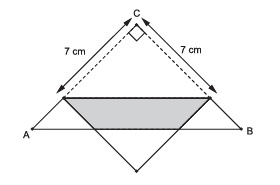 Para cada número  tal que , marcam-se nos catetos os pontos que distam  cm do ponto  e dobra-se o triângulo ao longo da reta determinada por esses pontos. Indicamos por  a área, em cm2, da região onde ocorre sobreposição de papel. Por exemplo, na figura acima a área da região cinzenta, em cm2, é .Escreva a expressão de  para .Determine o maior valor possível para a área da região de sobreposição.Exercício 2:Na figura abaixo,  é um quadrado de lado , ,  são pontos nos segmentos  e  respectivamente de tal forma que  é um triângulo equilátero. Determine a área do triângulo .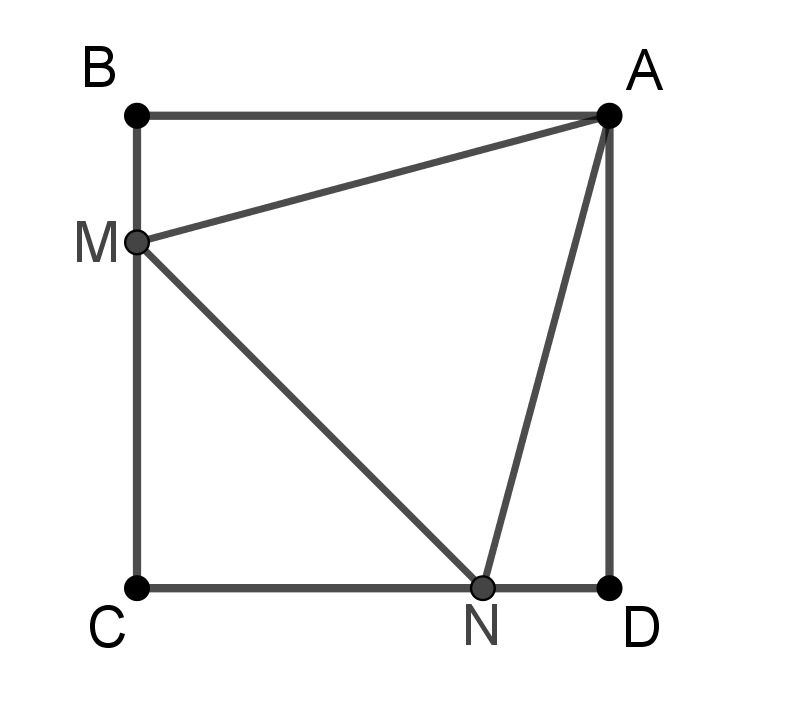 Exercício 3 (Questão 5, itens (b) e (c) (modificado) – Prova OBMEP – 2ª Fase – Nível 3 – 2009):Dois triângulos retângulos isósceles com catetos de medida  são posicionados como mostra a figura 1. A seguir, o triângulo da esquerda é deslocado para a direita. Nas figuras 2 e 3,  indica a distância entre os vértices  e  dos dois triângulos.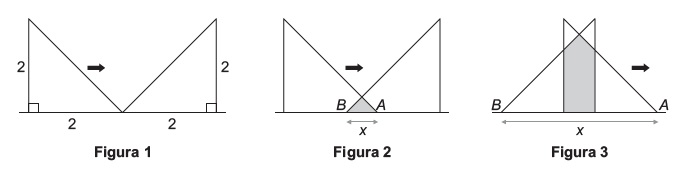 Para cada  no intervalo , seja  a área da região comum aos dois triângulos (em cinzas nas figuras.Encontre as expressões de  nos intervalos  e .Qual é a área máxima da região comum aos dois triângulos?Exercício 4 (Questão 5, itens (b) e (c) (modificado) – Prova OBMEP – 2ª Fase – Nível 3 – 2007):O Grêmio estudantil de Taperoá vai dar uma festa, vendendo ingressos a R$ . Para estimular a compra antecipada de ingressos, os diretores do Grêmio decidiram que:Os ingressos serão numerados a partir do número  e vendidos obedecendo à ordem crescente de sua numeração;Ao final da festa, cada participante receberá R$  para cada ingresso vendido que tenha um número maior que o número do seu ingresso.Qual será o lucro do Grêmio se forem vendidos  ingressos?Quantos ingressos o Grêmio deve vender para ter o maior lucro possível?Exercício 5 (Questão 4, itens (b), (c), (d) – Prova OBMEP – 2ª Fase – Nível 3 – 2005):Um prefeito quer construir uma praça quadrada de  metros de lado, que terá quatro canteiros triangulares de pedra e um canteiro quadrado de grama, como na figura. O prefeito ainda não decidiu qual será a área do canteiro de grama, e por isso o comprimento do segmento  está indicado por  na figura.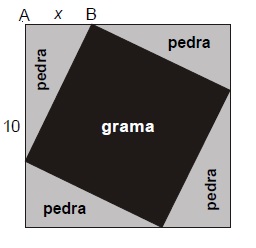 Escreva a expressão da área do canteiro da grama em função de .Sabe-se que o canteiro de grama custa R$  por metro quadrado e os canteiros de pedra custam R$  por metro quadrado. Use esta informação para responder aos dois itens a seguir.Qual a menor quantia que o prefeito deve ter para construir os cinco canteiros?Se o prefeito tem apenas R$  para gastar com os cinco canteiros, qual é a área do maior canteiro de grama que a praça poderá ter?Exercício 6:Calcule o valor de  na funçãoPara que seu mínimo seja .Exercício 7:Tenho material suficiente para erguer  metros de cerca. Com ele pretendo construir um cercado retangular de  m2 de área. É possível fazer isso? Se for, quais as medidas dos lados deste retângulo?Exercício 8:Um corpo arremessado tem sua trajetória representada pelo gráfico da função quadrática esboçada na figura abaixo. Qual é a altura máxima atingida por esse corpo?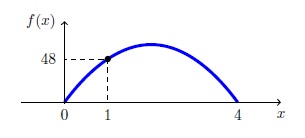 Exercício 9:A equação da trajetória parabólica do salto de uma pulga é dado por . Essa pulga salta no ponto de origem do sistema de coordenadas cartesianas. Qual é a altura máxima atingida pela pulga?Exercício 10:Observe o gráfico abaixo de uma parábola e conclua a sua respectiva lei de função.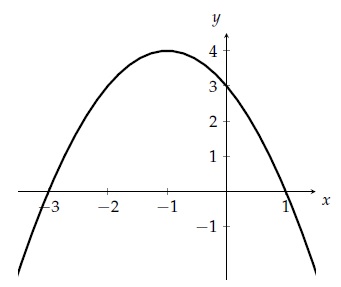 Exercício 11:Qual é o conjunto imagem da função ?Exercício 12:A figura indica um bombeiro lançando um jato de água para apagar o fogo em um ponto de uma torre retilínea e perpendicular ao chão. A trajetória do jato de água é parabólica, e dada pela função , com  e  em metros.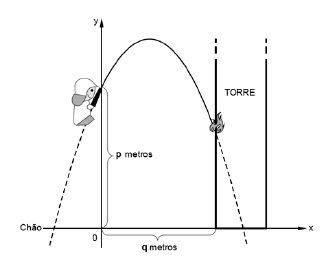 Sabendo que o ponto do fogo atingido pelo jato de água está a  metros do chão, então, qual é o valor de , em metros?Lista de Exercícios – ONE2018 – N3 – Ciclo 7 – Encontro 2SOLUÇÕESSolução do Exercício 1:O triângulo  é isósceles com ; logo , como vemos na figura abaixo.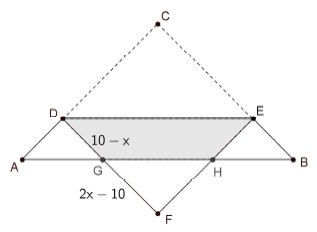 Temos então .O maior valor de  é atingido no vértice da parábola, cuja abscissa é o ponto médio das raízes. Como , a abscissa do vértice é . Como , que é o maior valor da área de sobreposição.Solução do Exercício 2:Observe que  é um triângulo retângulo isósceles, seja  o comprimento dos catetos do triângulo. Aplicando o teorema de Pitágoras nos triângulos  e , temos quee como o triângulo  é equilátero, temos . Simplificando a equação obtemos . Resolvendo a equação quadrática, obtemosComo  deve ser positivo, obtemos . A área do triângulo  éSolução do Exercício 3:Considere primeiro . O triângulo cinza na figura abaixo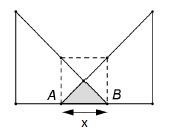 é um triângulo retângulo isósceles e portanto, sua área será  da área do quadrado de lado . No caso específico de , a área é . Assim, para , temos  . Quando , a figura é um pentágono, como ilustra a figura abaixo.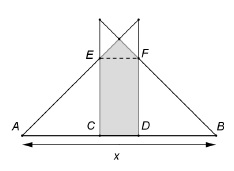 Temos então . Somando ambas expressões, obtemosOu seja, . Daí, . Vemos assim, que o pentágono pode ser decomposto em um retângulo  de área  e em um triângulo retângulo isósceles de hipotenusa , e portanto de área . Assim, para , tem-sePara , o maior valor possível de  é . Para . O maior valor possível de  se encontra no ponto médio das raízes de , isto é, no pontoComo  pertence ao intervalo , o máximo de  nesse intervalo é . Como , concluímos que este é o valor máximo de  no intervalo .Solução do Exercício 4:O valor de venda de  ingressos é . O Grêmio terá que devolver  centavo para quem comprou o ingresso número ,  centavos para quem comprou o ingresso  e assim por diante, até  centavos para quem comprou o ingresso . No total o Grêmio terá que devolverO seu lucro será de .A função  representa uma parábola. Como o coeficiente de  é negativo, a função  possui máximo no vértice da parábola. O vértice se encontra no ponto médio das raízes de , isto é, para . Como a quantidade de ingressos é um número inteiro, o lucro máximo do Grêmio será atingido quando forem vendidos  ou  ingressos. Como esses pontos são simétricos com relação a  o lucro será o mesmo em ambos os casos. Esse lucro é  reais.Solução do Exercício 5:Cada canteiro triangular é um triângulo retângulo de lados  e , tendo assim área de  m2. Como a área total da praça é de  m2, segue que a área do canteiro de grama é  m2.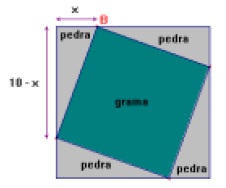 O custo total dos cinco canteiros, em m2, éSimplificando a expressão obtemosComo o coeficiente de  é positivo,  possui mínimo quando . O custo mínimo é então  reais.Seja  a área do canteiro de grama em função de .  Se o prefeito pode gasta  reais, entãoAssim, o maior canteiro de grama que o prefeito pode construir tem área de  m2. Observe que isso acontece quando .Solução do Exercício 6:Como o coeficiente de  é positivo, a função  atinge seu mínimo no ponto , logo o mínimo será . Assim, .Solução do Exercício 7:Seja  o comprimento e  a altura do retângulo. A fim de fazer o retângulo de maior área possível, devemos usar todo o material de que dispomos de cerca. Sendo assim, , isto é, . Por outro lado, a área do retângulo éComo o coeficiente de  é negativo, a maior área possível é obtida para , cujo valor é  m2. Como , não é possível construir um cercado retangular de  m2 de área.Solução do Exercício 8:Pelo gráfico, as raízes de  são  e . Logo . Como , então , isto é, . Assim, . O valor máximo de  é atingido para . Assim,  é a altura máxima atingida por esse corpo.Solução do Exercício 9:A altura máxima, obtida no ponto , é  unidades de comprimento. Solução do Exercício 10:Seja  a função procurada. Veja primeiro que as raízes de  são  e , portanto . Como , então , ou seja . Assim, . Solução do Exercício 11:Como o coeficiente de  é positivo, a função atinge seu mínimo no ponto , cujo valor é . Logo, a imagem da função é .Solução do Exercício 12:Como , então . Pelos dados do enunciado, temos , onde . PortantoDe , obtemos  e